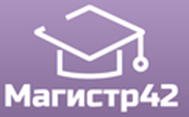 Общероссийский проект конкурсовметодических  разработок  уроков и внеклассных мероприятийдля педагогов и обучающихся.«Цветочное настроение»Публикуются списки победителей и призеров конкурса.Остальные участники получат дипломы лауреатов / сертификаты за участие.Приказ №67 от 08.09.2016г.Публикуются списки победителей и призеров конкурса.Остальные участники получат дипломы лауреатов / сертификаты за участие.Приказ № 62 от 04.08.2016г.Публикуются списки победителей и призеров конкурса.Остальные участники получат дипломы лауреатов / сертификаты за участие.Приказ № 59 от 09.07.2016г.№ п/пФИОРЕГИОН1Скрипник Татьяна МихайловнаРеспублика Башкортостан2Блохина Наталья ЮрьевнаМосковская область3Давыденко Елена НиколаевнаМосковская область4Колосова Виктория ВячеславовнаМосковская область5Мазина Ольга МихайловнаМосковская область6Попова Светлана НиколаевнаМосковская область7Сахарова Наталия АнатольевнаМосковская область8Отинова Ольга АнатольевнаПермский край9Агафонова Ирина Валентиновна / Ганина Людмила  ФеогентовнаСвердловская область10Вяткина Татьяна АлександровнаТомская область11Думчева Людмила ИвановнаТульская область№ п/пФИОРЕГИОН1Щербининой Елене ВасильевнеСвердловская область№ п/пФИОРЕГИОН1Гудничева Наталия АлексеевнаТомская область